ANEXO ISolicitud de Uso de la Marca y Logotipo“Menorca Reserva de Biosfera”1. DATOS DEL SOLICITANTE2. DATOS DEL REPRESENTANTEPara solicitar la adhesión a la marca "Menorca Reserva de Biosfera", el interesado/a manifiesta que en el momento de presentación de este documento:• QUE cumple con todos los requisitos establecidos en la normativa vigente para desarrollar la actividad;• QUE dispone de la documentación que así lo acredita (permisos, licencias, autorizaciones o presentación de otras declaraciones responsables),• QUE se compromete a mantener, durante todo el plazo de adhesión, el cumplimiento de los requisitos que establece el “Reglamento de uso de la marca y logotipo «Menorca Reserva de Biosfera", además del estricto cumplimiento del mismo;• QUE da su consentimiento para que los técnicos designados por el CIM comprueben, en caso de que sea posible, la veracidad de los documentos con otros departamentos de esta administración;• QUE da su consentimiento a los técnicos designados del CIM para hacer las visitas necesarias a la actividad con el fin de hacer las comprobaciones pertinentes y no hechas por otros inspectores oficiales.• QUE los datos contenidos en este formulario y documentación adjunta son ciertos.Fecha: A ..............., el ....... de.............del 20...(Firma)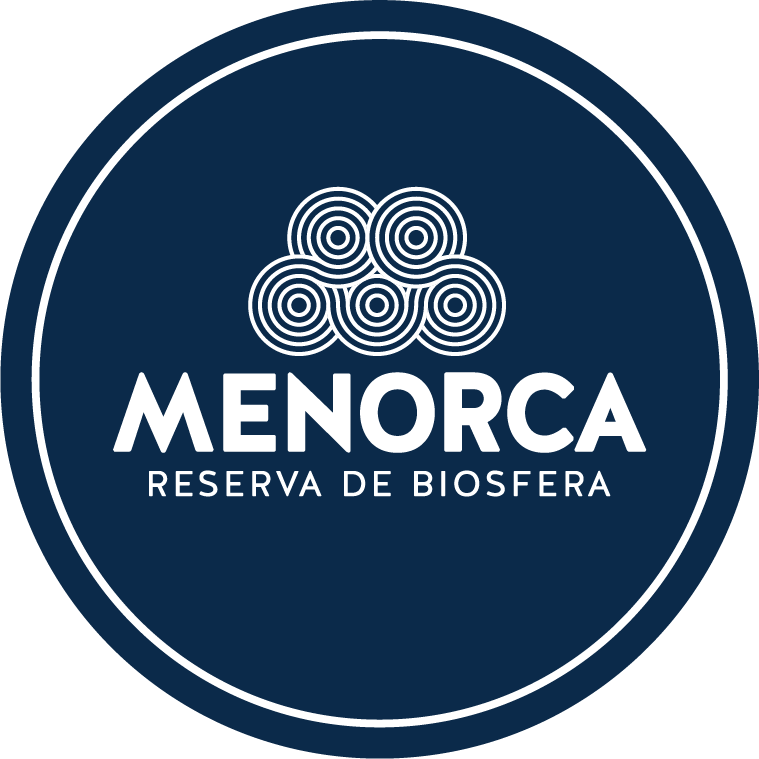 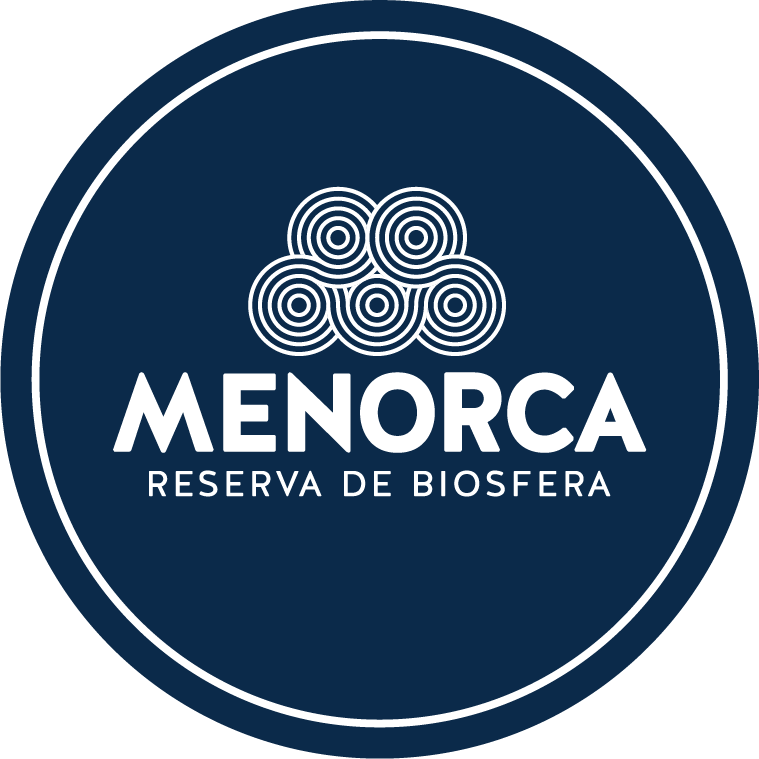 Nombre y apellidos / Razón Social:Nombre y apellidos / Razón Social:Nombre y apellidos / Razón Social:Nombre y apellidos / Razón Social:Nombre y apellidos / Razón Social:Nombre y apellidos / Razón Social:NIF/CIF:	NIF/CIF:	NIF/CIF:	NIF/CIF:	NIF/CIF:	NIF/CIF:	Con domicilio a efectos de notificaciones en (detallar nombre vía):	Con domicilio a efectos de notificaciones en (detallar nombre vía):	Con domicilio a efectos de notificaciones en (detallar nombre vía):	Con domicilio a efectos de notificaciones en (detallar nombre vía):	Con domicilio a efectos de notificaciones en (detallar nombre vía):	Con domicilio a efectos de notificaciones en (detallar nombre vía):	Núm.: 	Escalera:Escalera:Piso:Piso:Puerta: 	Población:Población:CP: 	CP: 	Provincia:Provincia:Teléfono:Teléfono:Correo electrónico:Correo electrónico:Correo electrónico:Correo electrónico:Web:Web:Web:Web:Web:Web:Nombre y apellidos:Nombre y apellidos:Nombre y apellidos:Nombre y apellidos:Nom i llinatges / Raó social: 			NIF/CIF:	NIF/CIF:	NIF/CIF:	NIF/CIF:	NIF/CIF:	Con domicilio a efectos de notificaciones en (detallar nombre vía):	Con domicilio a efectos de notificaciones en (detallar nombre vía):	Con domicilio a efectos de notificaciones en (detallar nombre vía):	Con domicilio a efectos de notificaciones en (detallar nombre vía):	Amb domicili per a notificacions a (detallau nom via): Núm.: 	Escalera:Escalera:Piso:Piso:Piso:Puerta: 	Núm.: 	Núm.: 	Escala:Escala:Pis:Pis:Porta: 	Porta: 	Población:Población:CP: 	CP: 	CP: 	Provincia:Provincia:Població:Població:CP: 	CP: 	CP: 	Província:Teléfono:Teléfono:Correo electrónico:Correo electrónico:Correo electrónico:Telèfon:Telèfon:Adreça electrònica:Adreça electrònica:Adreça electrònica:Adreça electrònica: